Министерство образования Республики БеларусьУчреждение образования«Гомельский государственный университетимени Франциска Скорины»Экономический факультетКафедра экономики и управленияПортфолио студентки 4 курсаспециальности «Государственное управление»Ласаевой Галины ВячеславовныФ.И.О. Ласаева Галина Вячеславовна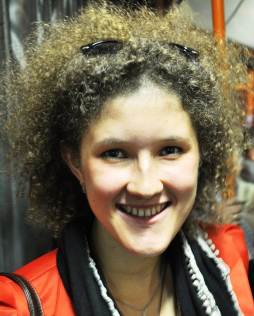 Дата рождения: 14.12.1991Место рождения: г. Светлогорск Гомельской области, Республика БеларусьПолученное образование (среднее): Средняя школа №11 г. Светлогорска (2009 г.)Место учебы: Гомельский государственный университет имени Франциска СкориныФакультет, курс: экономический, 4 курсКафедра: экономики и управленияСпециальность: «Государственное управление»Сфера научных интересов: вопросы инновационного развития Республики Беларусь, ее интеграции в мировое сообщество, формирования и развития электронного правительстваДостижения: Персональная стипендия Совета университетаОбщественная деятельность: член БРСМ, член БМООСП, член волонтерского отряда «Всем сердцем»Жизненное кредо: «Кто, если не я. Когда, если не сейчас»Хобби: Музыка (игра на музыкальных инструментах: ударных, фортепиано, гитаре; вокальное мастерство), поэзия Раздел 1 Мои поощренияРаздел 2 Уровень профессиональных знанийУчастие в научно-исследовательской работеУчастие в работе студенческого научного обществаСамообразованиеРаздел 3 Уровень профессиональных уменийОбобщение и распространение профессиональных знанийНаличие публикацийРаздел 4 Уровень профессиональных навыковРаздел 5 Участие во внеучебной деятельности факультета (кафедры)Раздел 6 «Я в настоящем и я в будущем»«Семья – вот, что важнее всего, вот, что заставляет биться мое сердце». У меня большая и дружная семья: мама, папа и две сестренки. Мои родители научили меня ничего не бояться в этой жизни и следовать своей мечте. Они всегда и во всем поддерживают меня. Я знаю, что в любой ситуации смогу на них положиться. Они переживают за мои маленькие неудачи и радуются моим большим победам. Они разделяют все мои музыкальные пристрастия и позволяют мне заниматься любимым делом. «Друг – это самое лучшее, что у тебя может быть, и самое лучшее, кем можешь быть ты». Как и у любого человека, у меня есть друзья. Без них наша жизнь казалась бы пустой и бессмысленной. Друзья – это люди, которые всегда с вами рядом, которые протянут вам руку помощи в любую трудную минуту. Все мои друзья во многом похожи на меня. Кто-то танцует, кто-то поет, кто-то играет на музыкальных инструментах, кто-то рисует. В общем, все они творческие и необычные люди. У каждого человека есть свои кумиры, с которых он берет пример, которых он считает эталонами жизни и поведения. Такие люди есть и у меня. Один из них – несравненный Стив Джобс, вскруживший голову мировой общественности. Это человек с огромной силой воли. Он был перфекционистом и стремился к совершенству во всем. Он неутомимо гнался за своей целью и подстегивал других. В его лексиконе не существовало такого понятия, как «риск». В своей жизни он руководствовался лишь одним принципом: «Это мой путь и это лучший путь!»Уолт Дисней – еще один человек из моего списка великих людей. Человек, отличавшийся необыкновенной способностью быстро и легко выходить из кризисов и бросаться за работу с удвоенным вдохновением. Человек, привнесший в жизнь людей яркость, насыщенность и безграничное счастье. Человек, который ни за что в жизни не отказался бы от дела, которому служит. Человек, полный энтузиазма и доброжелательности. Человек, проживший свою жизнь со словами: «Если вы можете это вообразить – вы можете этого добиться!»Не могу обойти стороной удивительно талантливого музыканта. Человека, в котором творчество и личность неотделимы друг от друга. Конечно, это Джон Леннон. Он достоин уважения за сочетание в себе удивительного музыкального таланта, интеллекта и за его приверженность рок-музыке в современной культуре. Самое главное мое увлечение – музыка. Я закончила школу с музыкальным (хоровым) направлением по классу фортепиано. Позже занималась в музыкальной школе по классу ударных инструментов. С 13 лет играю на гитаре. Я люблю петь. С детства занимаюсь вокалом. Участвую в различных музыкальных конкурсах. А еще пишу стихи. Многие из своих стихотворений я положила на музыку и исполняю их со своим музыкальным коллективом – рок-группой «SunRay».Я хороший человек. Я совершаю хорошие поступки. Я ценю и уважаю достоинства каждого человека. Всегда стараюсь помочь людям, нуждающимся во мне. В общении с людьми я учтива, вежлива, порядочна, доброжелательна и отзывчива. Я никому никогда не желаю зла. Я человек добрый и искренний. И верю, что и все остальные люди по своей природе такие. Другими их делает окружающий их мир.У меня твердый характер. Я всегда уверенна в себе и своих силах. Поступаю так, как считаю нужным. Уступаю людям лишь в том случае, если наверняка знаю, что не права. Если я за что-то берусь, то стараюсь сделать это качественно, и редко перескакиваю с дела на дело.Я не умею долго обижаться на людей. Мы все узники различных стечений обстоятельств. Всегда и во всем я ищу позитивные моменты. Притягивая к себе положительные эмоции, мы делаем свою жизнь счастливой. По природе своей я человек энергичный. Мне всегда хочется попробовать что-то новое, испытать свои силы. Иногда я делаю невозможное. Я всегда стараюсь быть улыбчивой и простой.Я веду активный образ жизни. Занимаюсь спортом, йогой. Играю в волейбол, теннис, баскетбол, футбол, танцую. У меня нет вредных привычек.По знаку зодиака я стрелец! Меня отличают благородство, добросердечность. Я яркая и неординарная личность. Я стараюсь быть не похожей на других. При любых обстоятельствах нужно оставаться самим собой. Не стоит никому подражать. Мы все индивидуальны. Любовь – самое лучшее, что есть на всей земле. Любовь во всех ее значениях. Любовь есть в каждом из нас на протяжении всей нашей жизни. Без нее никак нельзя обойтись. Люди, которые по-настоящему любят, всегда были, есть и будут достойны огромного уважения. Для меня всегда была важна справедливость. Чем больше ее будет в нашем мире, тем чище и добрее станет в нем. И, конечно, преданность и верность. Всегда нужно оставаться верным людям и преданным своему делу. Наш мир полон удивительных возможностей. В нем каждый может найти для себя любимое занятие. История человечества с невероятной скоростью и, несомненно, великом прогрессом движется вперед. Разум человека наделен поразительной способностью исполнять желания. Если вы точно знаете, к чему именно стремитесь, ваше подсознание самостоятельно поведет вас по кратчайшему пути, ведущему к осуществлению поставленной цели.		В моем роду несколько поколений педагогов и преподавателей, и в будущем я собираюсь продолжить семейную традицию. Я надеюсь, что все мои старания и усилия не останутся незамеченными и одна из моих жизненных целей будет осуществлена.		Кто, если не я. Когда, если не сейчас.«Мои коллеги и друзья обо мне»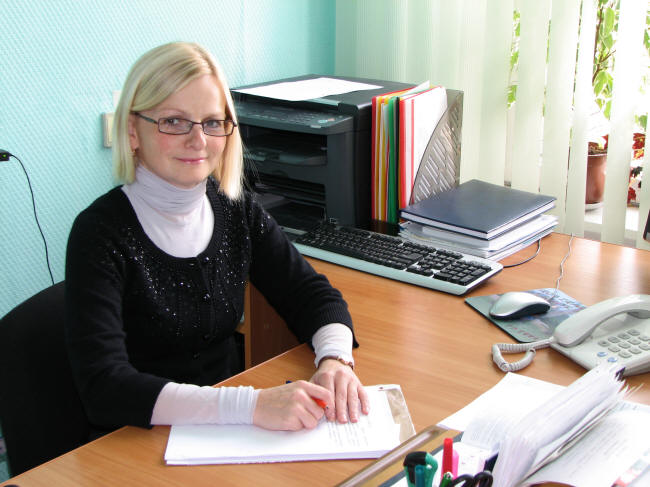 Галина умна, сообразительна, исполнительна, ответственна.Заведующий кафедрой экономики и управления Инна Владимировна Бабына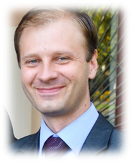 Галина – неординарный разносторонне развитый человек!Депутат Палаты Представителей Национального Собрания Республики Беларусь Владислав Александрович Щепов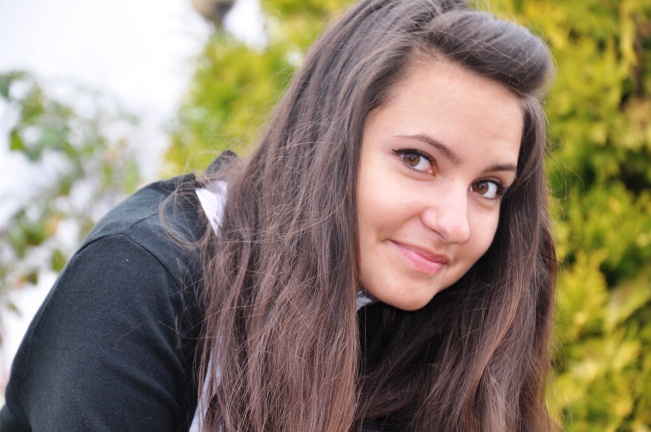 Самый близкий для меня человек!Юлия Самкова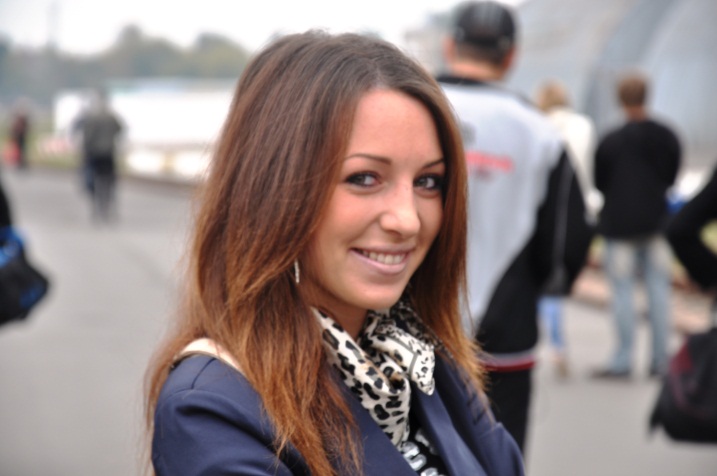 Если она не права, нужны веские аргументы, чтобы убедить ее в этом.Кристина Аветисян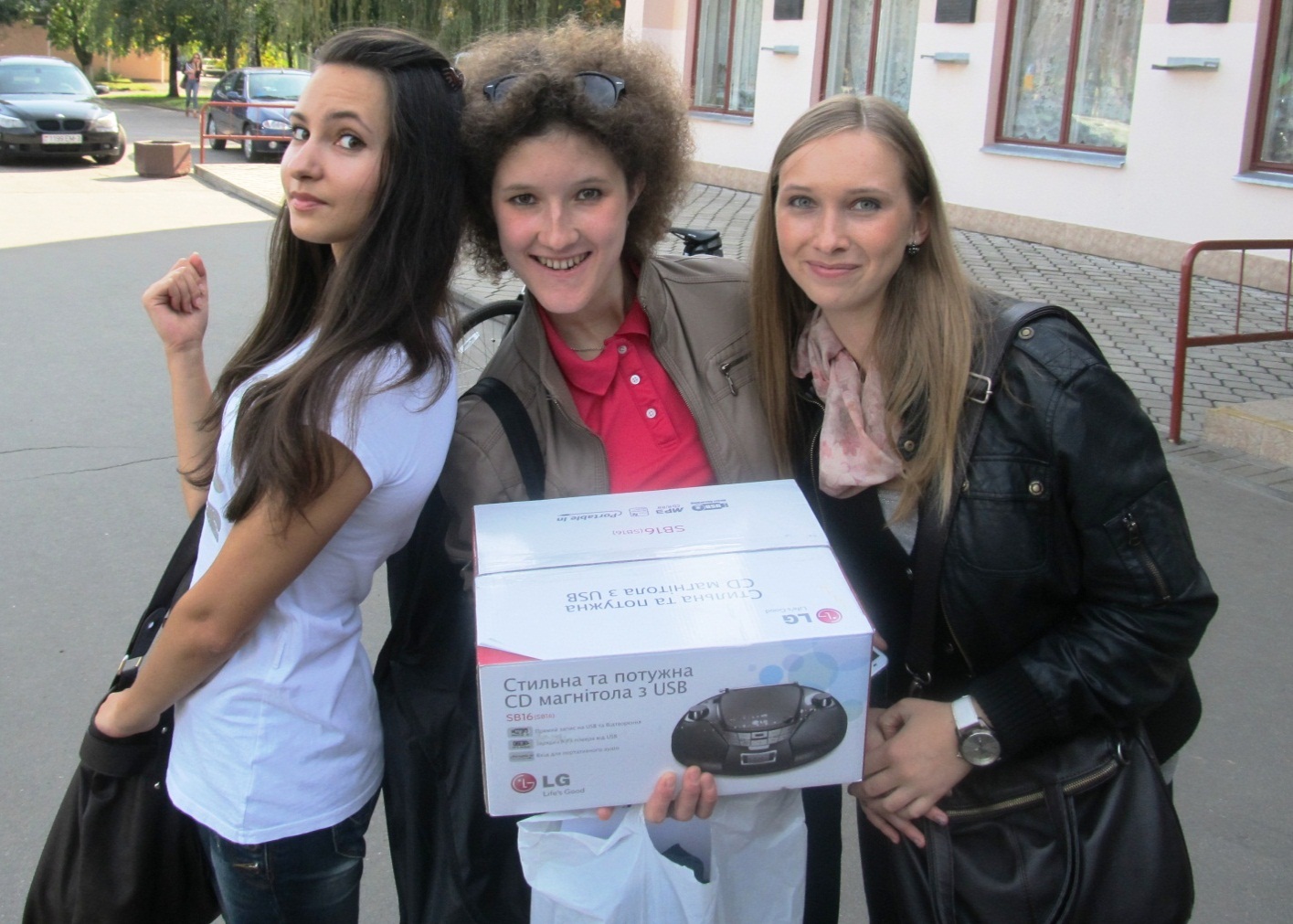 Стремится посвятить свою жизнь чему-то интересному, старается в любой вид деятельности внести что-то необычное, что-то от собственного «Я».Екатерина Захарченко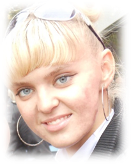 Хозяин любой ситуации.Староста группы ГУ-41 Алина Игнатович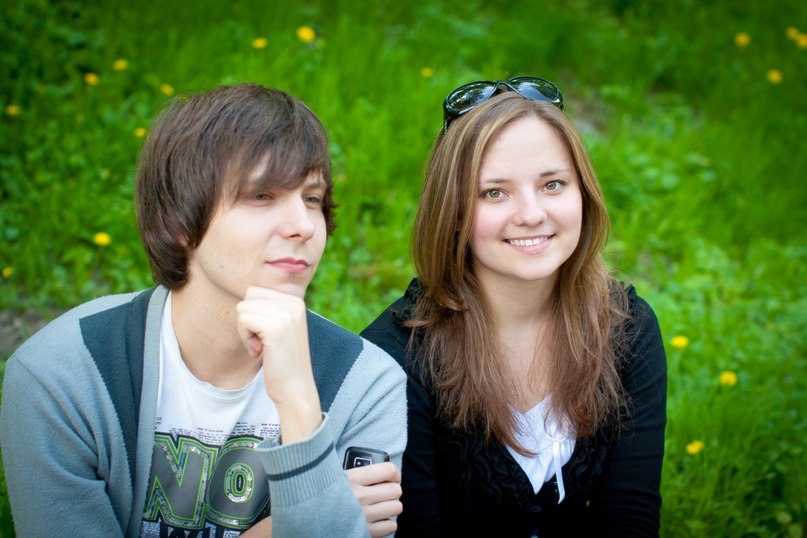 Благородный, добрый, искренний человек! Любит людей и жизнь!Преподаватель музыки Мария Дудко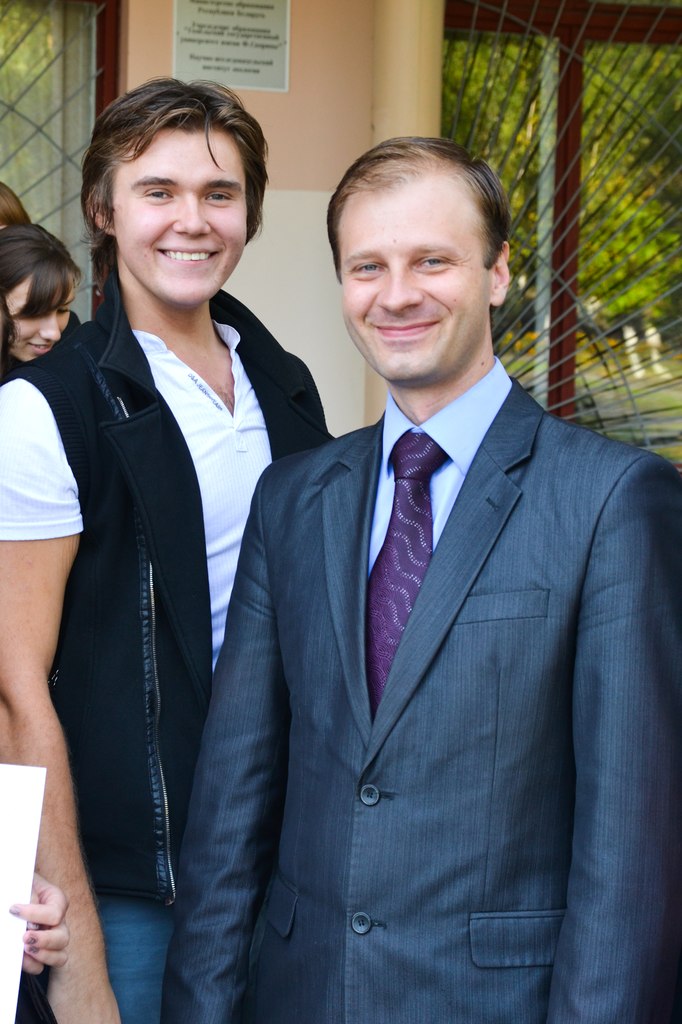 Всегда верит в счастливый конец!Сергей КабышРаздел 7 Фотогалерея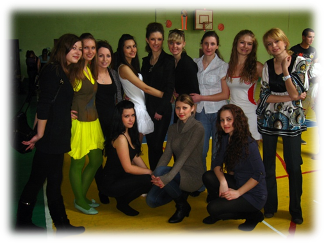 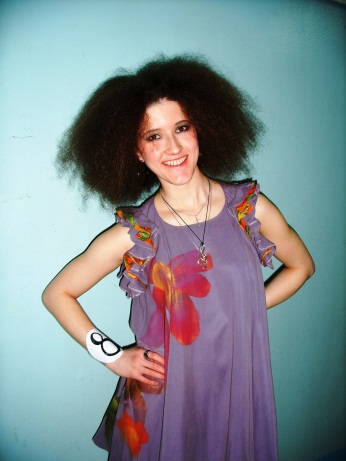 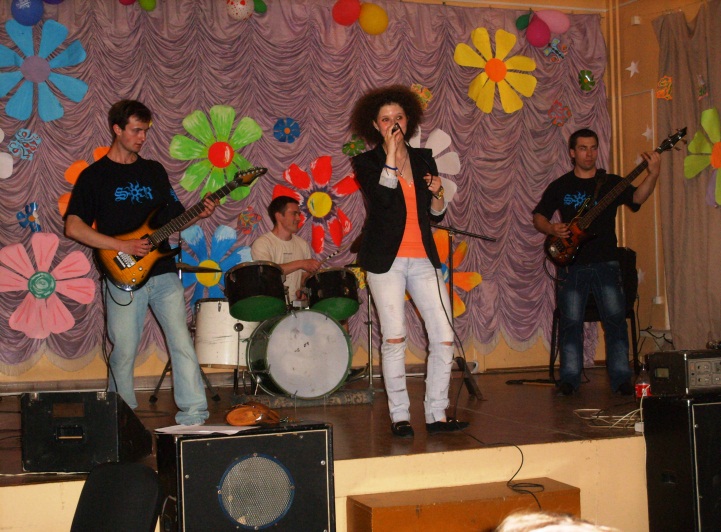 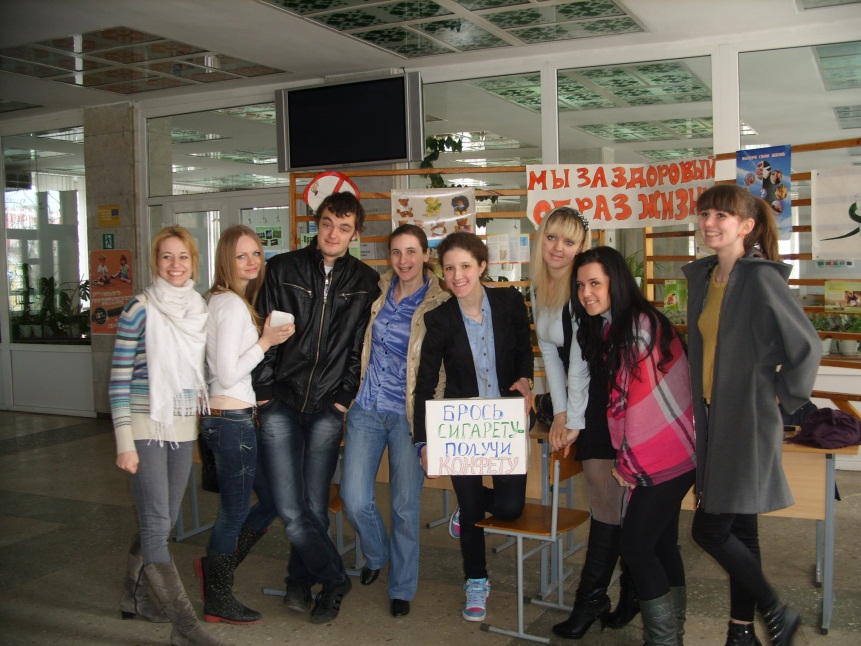 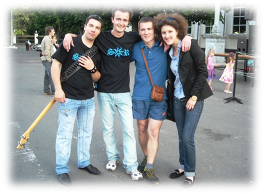 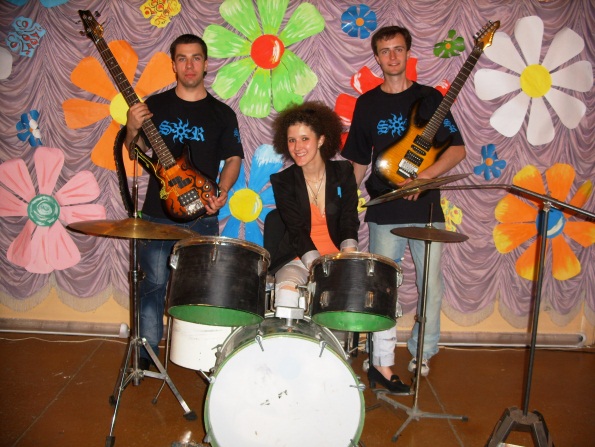 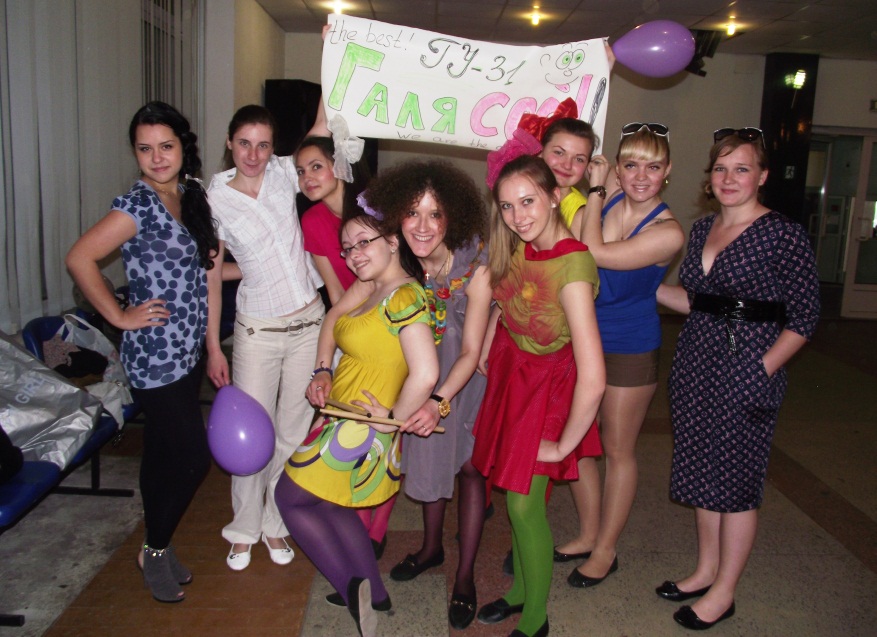 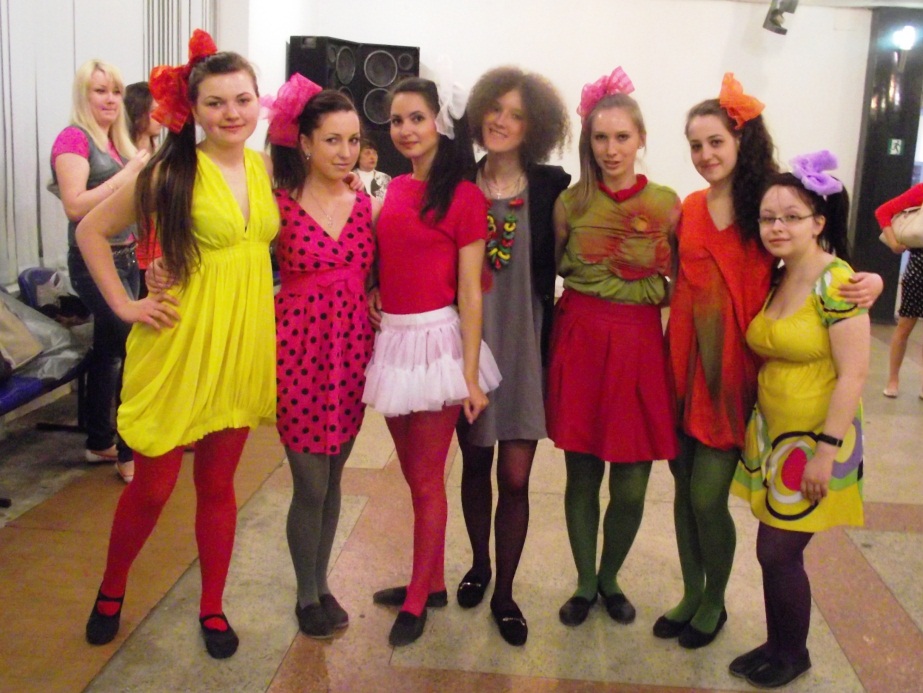 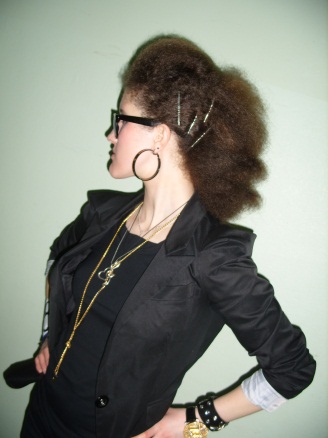 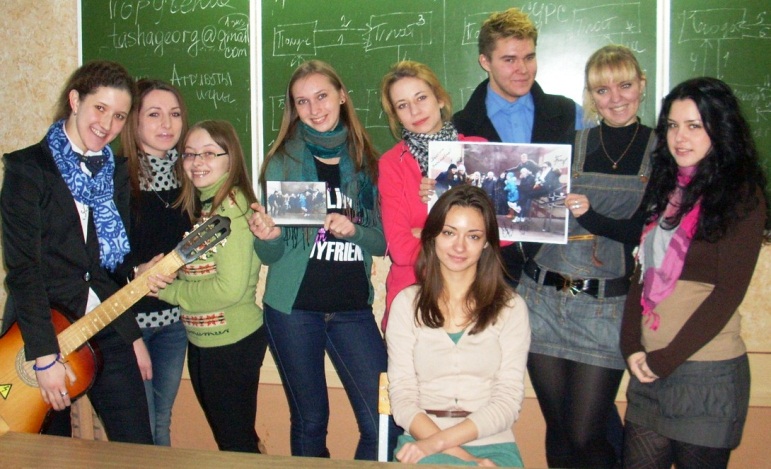 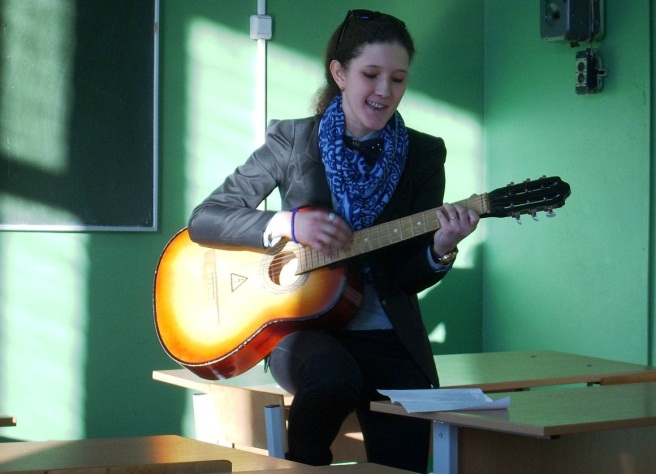 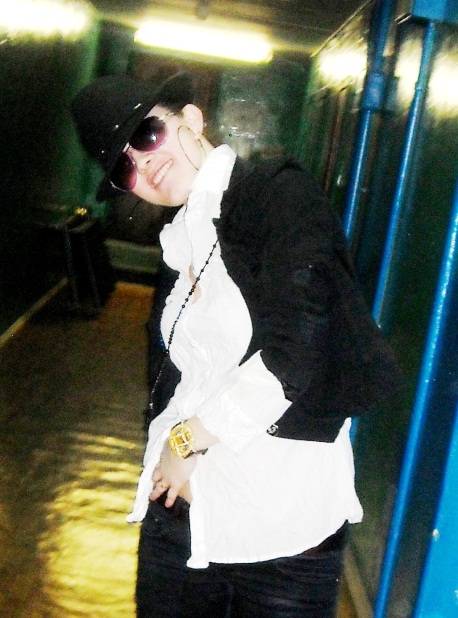 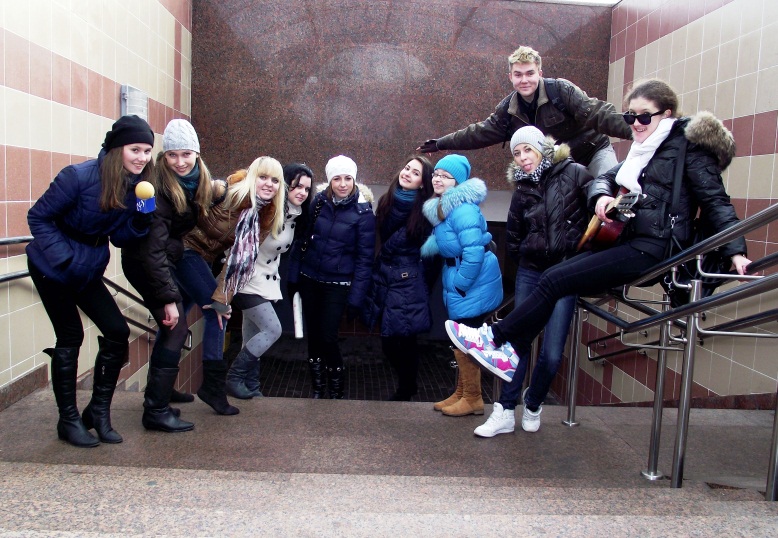 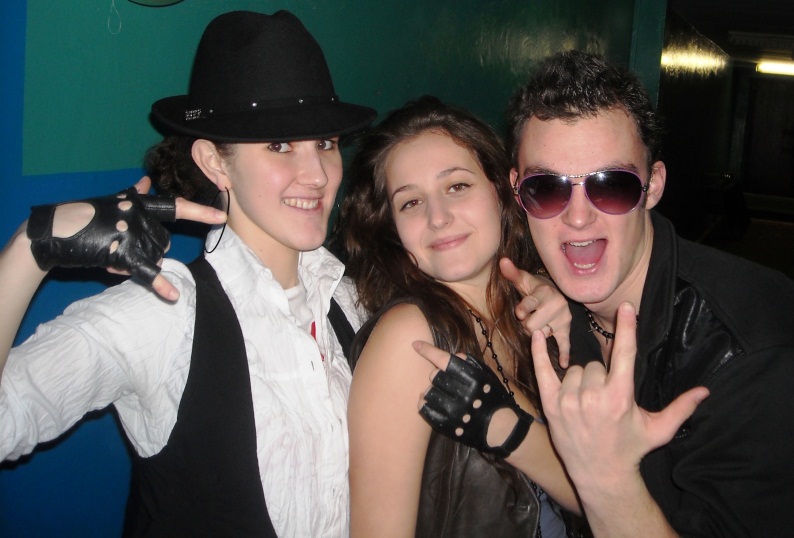 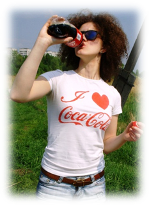 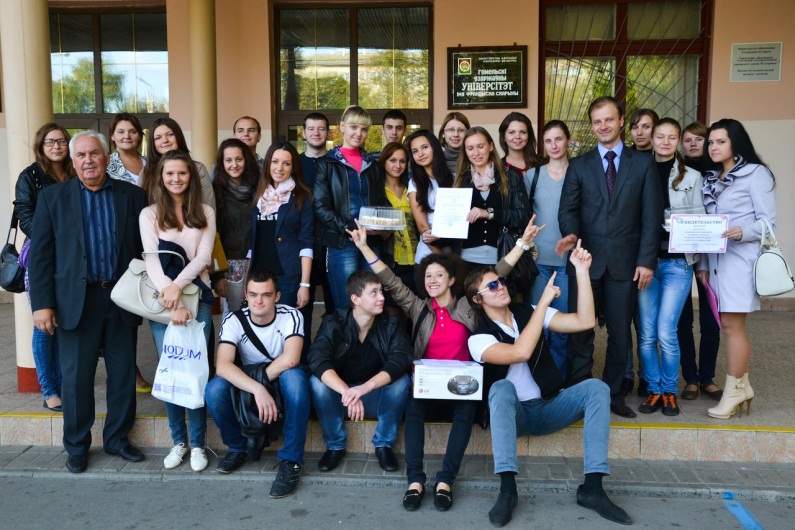 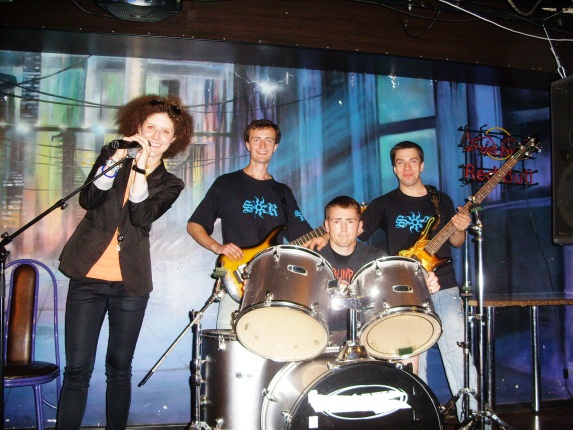 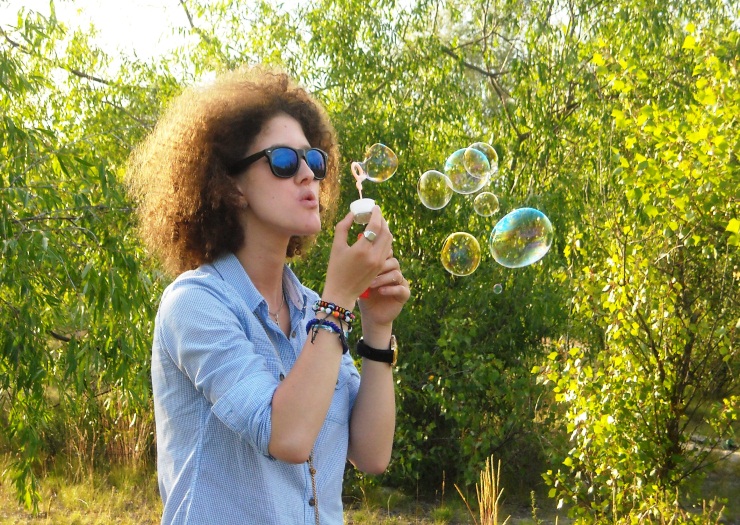 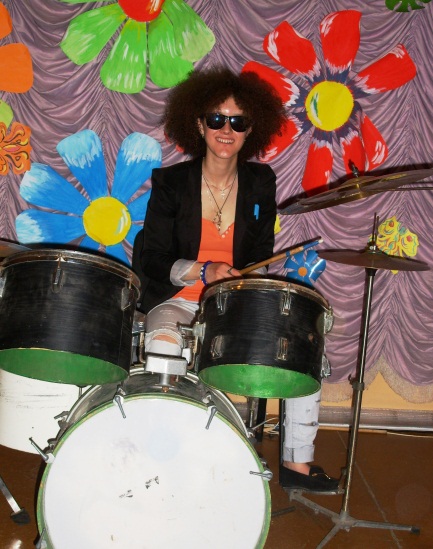 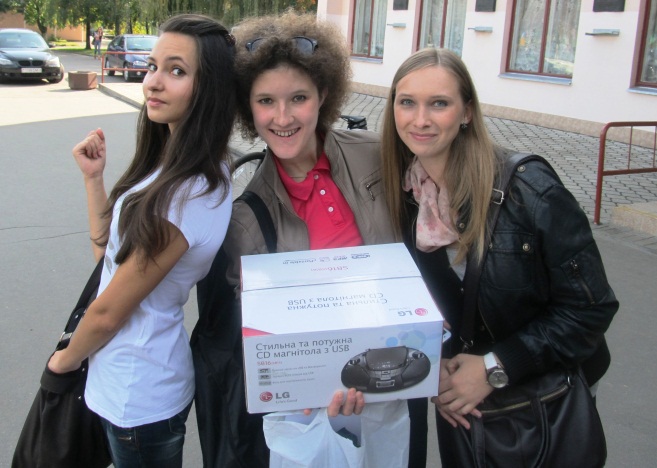 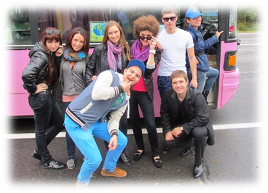 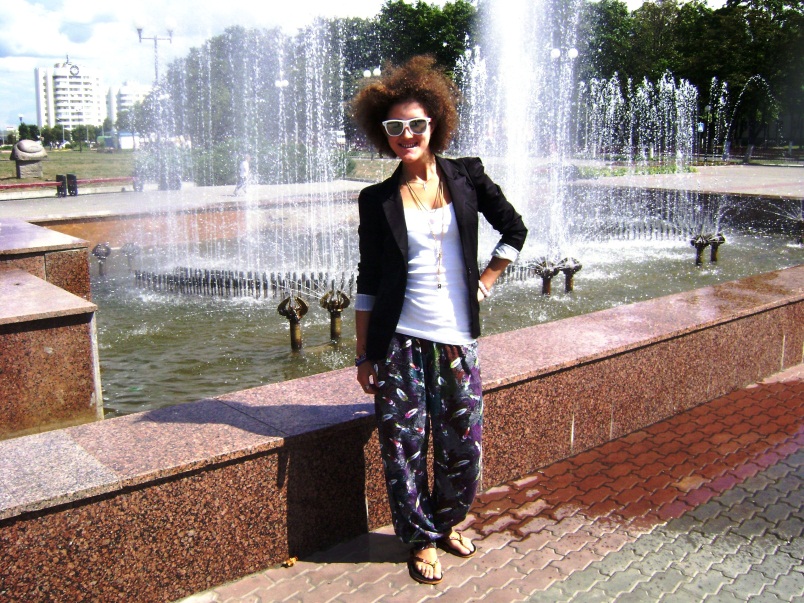 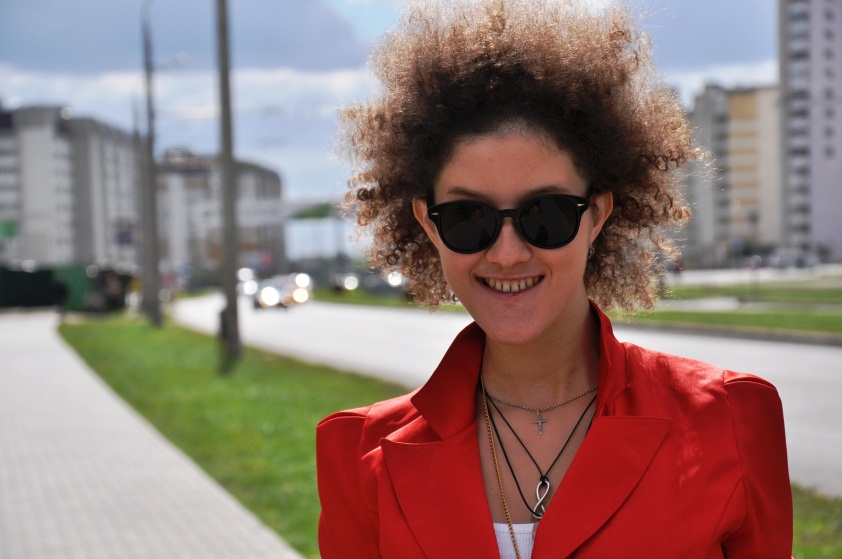 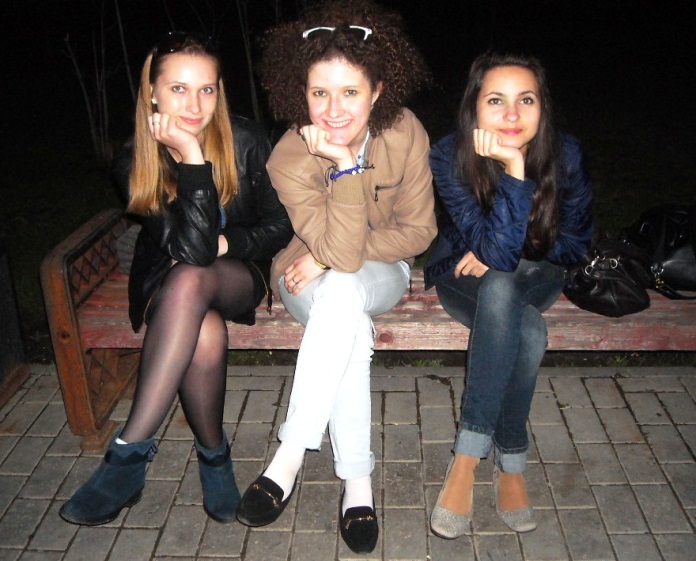 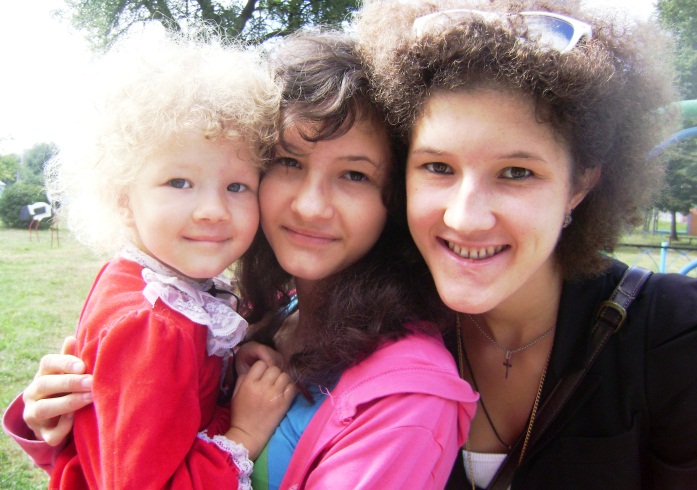 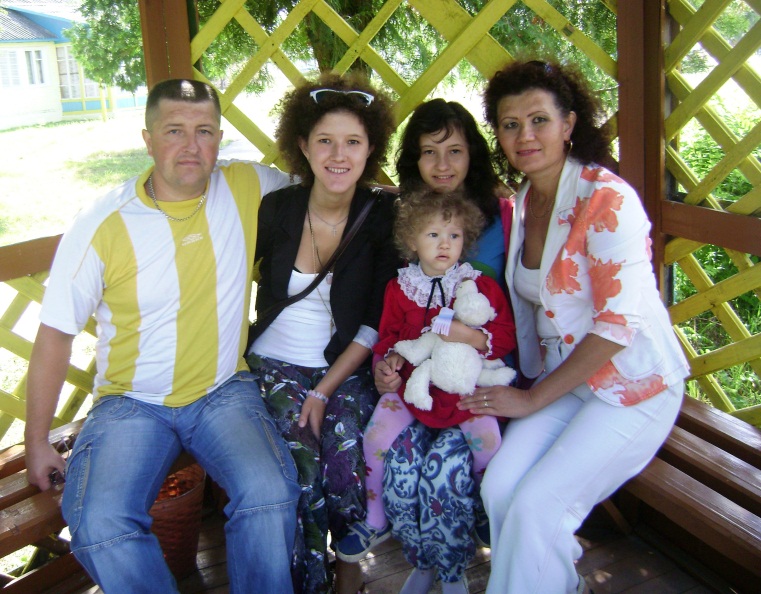 №Название документаСодержаниеКем выданКогда выдан1БлагодарностьЗа активное и плодотворное участие в конференцииПредседатель оргкомитета по учебной и воспитательной работе ГГТУ им. П. О. Сухого, доктор социологических наук, профессор В. В. Кириенко12.05.20112ДипломЗа лучший докладПредседатель оргкомитета по учебной и воспитательной работе ГГТУ им. П. О. Сухого, доктор социологических наук, профессор В. В. Кириенко24.05.20123ГрамотаЗа участие в студенческой научной конференции экономического факультета учреждения образования «Гомельский государственный университет имени Франциска Скорины»Декан факультета, доцент, к.э.н. В. А. Щепов08.04.20114ГрамотаЗа участие в конкурсе красоты «Мисс Весна – 2012»Председатель профкома студентов С. О. Азявчиков24.03.20115ДипломЗа 1 место на олимпиаде «Мировая экономика»Ректор университета А. В. Рогачев02.03.20126ДипломЗа 1 место на олимпиаде «Маркетинг»Ректор университета А. В. Рогачев12.03.20127Диплом За 2 место на олимпиаде «Экономическая теория»Ректор университета А. В. Рогачев01.03.20128ДипломЗа победу в номинации «Леди Артистичность»Директор ГУО «СШ №49 г. Гомеля» А. В.  Жильников13.10.20129ДипломВ номинации «За лидерские качества»Проректор университета Ю. И. Кулаженко26.09.201210БлагодарностьЗа участие в организации и проведении конкурсной программы «Леди Осень», приуроченной к празднованию Дня материДиректор ГУО «СШ №49 г. Гомеля» А. В. Жильников19.10.201211БлагодарностьЗа проведение мероприятия, посвященного Дню материДиректор школы-интерната Н. А. Алейник12.10.201212БлагодарностьЗа шефскую помощь и благотворительный концертДиректор школы-интерната О. Л. Бойкачев06.06.201213БлагодарностьЗа организацию и проведение концертной программы для детей с заболеваниями костно-мышечной системыДиректор санаторной школы-интерната Е. И. Мясникова14.06.2012№Тема курсовой работыСроки работыОценка1Экономическая интеграциядекабрь 2010 г.92Государственное регулирование инновационной деятельностимай 2012 г.9№Название научного кружкаТема, над которой работает студентСроки работы1Студенческая научно-исследовательская лаборатория (научный руководитель доцент, к.э.н. И. В. Бабына)Электронное правительство2011-2012 гг.№Название индивидуальной программы самообразования (направление самообразования)Формы и сроки работыПланируемые результаты1Проблемы и трудности на пути развития электронного правительстваиюнь-август 2012 г.Написание научной работы и дальнейшая публика ее тезисов в научных сборниках№Название конференций (семинаров и т. п.)Уровень (образовательного учреждения, муниципальный, региональный, международный)Форма участияСроки1Студенческая научная конференция УО «ГГУ им. Ф. Скорины»уровень образовательного учрежденияочнаямарт 2010 г.2«Наука глазами молодых»: студенческая научная конференция УО «ГГУ им. Ф. Скорины» уровень образовательного учрежденияочнаямарт 2011 г.3«Беларусь в современном мире»: IV Республиканская научная конференция студентов, магистрантов и аспирантов УО «ГГТУ им. П. О. Сухого»республиканский уровеньочнаямай 2011 г.4«Беларусь в современном мире»: V Республиканская научная конференция студентов, магистрантов и аспирантов УО «ГГТУ им. П. О. Сухого»республиканский уровеньочнаямай 2012 г.5«Содружество наук. Барановичи – 2012»: VIII Международная научно-практическая конференция молодых исследователей УО «Барановичский государственный университет»международный уровеньзаочнаямай 2012 г.6ХХХII межвузовская студенческая научно-практическая конференция УО «Белорусский торгово-экономический университет»региональный уровеньочнаямай 2012 г.7Студенческая научная конференция УО «ГГУ им. Ф. Скорины» уровень образовательного учрежденияочнаяапрель 2012 г.8 Родительская конференция на базе ГУО «Гимназия г. Светлогорска»региональный уровеньочнаяапрель 2012 г.№НазваниеОбъемВремя написанияОрган издания1Особенности проведения переписи населения Республики Беларусь 2010 года1март 2010 г.Материалы студенческой научной конференции УО «ГГУ им. Ф. Скорины» сборник научных статей студентов и магистрантов экономического факультета. – Гомель: ГГУ им. Ф. Скорины, 2010.2Направления развития интеграционных процессов Республики Беларусь и Российской Федерации1март 2011 г.«Наука глазами молодых»: материалы студенческой научной конференции УО «ГГУ им. Ф. Скорины» сборник научных статей магистрантов и студентов экономического факультета. Гомель: ГГУ им. Ф. Скорины, 2011.3Проблемы финансирования инновационного процесса в Республике Беларусь3май 2011 г.«Беларусь в современном мире»: материалы IV Республиканской научной конференции студентов, магистрантов и аспирантов УО «ГГТУ им. П. О. Сухого». – Гомель: ГГТУ им. П. О. Сухого, 2011.4Электронное правительство Республики Беларусь2декабрь 2011 г.Сборник научных статей студентов, магистрантов, аспирантов УО «Белорусский государственный университет» (восьмой выпуск). – Минск: БГУ, 2012.5Инновационный процесс и проблемы его финансирования2декабрь 2011 г.Сборник научных статей студентов, магистрантов, аспирантов УО «Белорусский государственный университет» (восьмой выпуск). – Минск: БГУ, 2012.6Развитие механизма венчурного финансирования инновационной деятельности в Республике Беларусь2декабрь 2011 г.Сборник научных статей студентов, магистрантов, аспирантов УО «Белорусский государственный университет» (восьмой выпуск). – Минск: БГУ, 2012.7Электронное правительство и информационная безопасность: современное состояние и взаимосвязь3май 2012 г.«Содружество наук. Барановичи – 2012»: материалы VIII Международной научно-практической конференция молодых исследователей УО «Барановичский государственный университет». – Барановичи: Барановичский государственный университет, 2012.8Проблема информационной безопасности на пути развития электронного правительства2май 2012 г.Материалы ХХХII межвузовской студенческой научно-практической конференции УО «Белорусский торгово-экономический университет». – Гомель: Белорусский торгово-экономический университет, 2012.9Электронное правительство Республики Беларусь1апрель2012 г.Материалы студенческой научной конференции УО «ГГУ им. Ф. Скорины» сборник научных статей студентов и магистрантов экономического факультета. – Гомель: ГГУ им. Ф. Скорины, 2012.10Электронное правительство и методика оценки его готовности3май 2012 г.«Беларусь в современном мире»: материалы V Республиканской научной конференции студентов, магистрантов и аспирантов УО «ГГТУ им. П. О. Сухого». – Гомель: ГГТУ им. П. О. Сухого, 2012.№Название практики Специальные навыки, которыми овладел студентСроки прохождения12Производственная ознакомительная практикаПроизводственная управленческая практикаСпециальная экономическая терминология и лексика специальности;навыки самостоятельного овладения новыми знаниями, используя современные образовательные технологии;основные методы управленияСпециальная экономическая терминология и лексика специальности;навыки самостоятельного овладения новыми знаниями, используя современные образовательные технологии;основные методы управленияиюль 2011 г.июль 2012 г.№Вид внеучебной деятельности (название мероприятия)Форма участияСроки, время реализации1Работа в составе волонтерского отряда «Всем сердцем»участие в мероприятиях согласно отдельному планаоктябрь 2011 – н. в.2Работа в составе творческой группы по реализации проекта «Вырастем вместе»разработка буклетов, проведение встреч, анкетирование, посадка аллеисентябрь 2012 – н. в.3Конкурс на лучшую учебную группу университета (ГГУ им. Ф. Скорины)театральная, вокально-инструментальная, танцевальная  март 2012 г.4Конкурс на лучшую академическую группу университета – «Лидер группы» (ГГУ им. Ф. Скорины)театральная, вокально-инструментальная, танцевальная  май 2012 г.5Концерт ко Дню матери (общежитие №4 ГГУ им. Ф. Скорины)вокально-инструментальнаяоктябрь 2010, 2011, 2012 гг.7Концерт ко Дню Победы (общежитие №4 ГГУ им. Ф. Скорины)вокально-инструментальнаямай 2010, 2011, 2012 гг.8Концерт группы SunRay (общежитие №4 ГГУ им. Ф. Скорины)вокально-инструментальнаяиюнь 2012, май, июнь, декабрь 2011, май 2012 гг.9Рок-музыканты против СПИДа (концерт группы SunRay в Буда-Кошелевском государственном аграрно-техническом колледже)вокально-инструментальнаяноябрь 2011 г.10Рок-музыканты против СПИДа (концерт группы SunRay в общежитии №4 ГГУ им. Ф. Скорины) вокально-инструментальнаяноябрь 2011 г.11Концерт группы SunRay  (УО «Средняя школа №67 г. Гомеля»)вокально-инструментальнаядекабрь 2011 г.12 Мисс Весна – 2012 (общежитие №4 ГГУ им. Ф. Скорины)театральная, вокально-инструментальнаямарт 2012 г.1314Акция «Мы за здоровый образ жизни» (ГГУ им. Ф. Скорины)участник акции (ПОО «БРСМ»)апрель 2012 г.15Акция «Брось сигарету – получи конфету»участник акции (ПОО «БРСМ»)май 2012 г.16Молодежная акция «Без сигарет в будущее!» (Дом культуры «Гомельстекло»)вокально-инструментальнаямай 2012 г.17Акция «Подари улыбку детям» (концерт группы ГУ-3 в ГУО «Санаторная школа-интернат для детей больных сколиозом)театральная, вокально-инструментальная, танцевальнаяапрель 2012 г.18Акция «Подари улыбку детям» (концерт группы ГУ-3 в общежитии №4 ГГУ им. Ф. Скорины)театральная, вокально-инструментальная, танцевальная (ПОО «БРСМ»)апрель 2012 г.19Акция «Подари улыбку детям» (концерт группы ГУ-3 в ГУО «Гомельский детский дом)театральная, вокально-инструментальная, танцевальная  май 2012 г.20Акция «Подари улыбку детям» (концерт группы ГУ-3 в ГУО «Вспомогательная школа-интернат №5 г. Гомеля»)театральная, вокально-инструментальная, танцевальная  май 2012 г.21Отборочный конкурс проекта ОНТ «Академия талантов» (г. Минск)вокальнаяавгуст 2012 г.22Отборочный конкурс проекта СТВ «Поющие города» (г. Светлогорск)вокальнаясентябрь 2012 г.23Караоке-батл (г. Гомель)вокальнаяавгуст-сентябрь 2012 г.24Концерт ко Дню независимости Республики Беларусь (г. Чечерск)вокально-инструментальнаяиюль 2012 г.25Концерт группы «SunRay» (КРЦ «Tower» г. Гомель)вокально-инструментальнаяиюнь 2012 г.26«А-ну-ка, первокурсник» (общежитие №4 ГГУ им. Ф. Скорины)театральная, вокально-инструментальнаяоктябрь 2009 г.